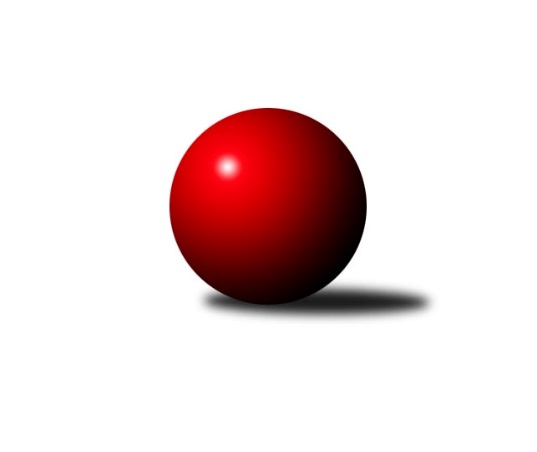 Č.21Ročník 2021/2022	10.3.2022Nejlepšího výkonu v tomto kole: 2551 dosáhlo družstvo: SK Žižkov Praha DMistrovství Prahy 3 2021/2022Výsledky 21. kolaSouhrnný přehled výsledků:SK Rapid Praha 	- KK Dopravní podniky Praha B	7:1	2497:2312	10.0:2.0	7.3.TJ Astra Zahradní Město B	- TJ Praga Praha B	7:1	2530:2387	9.0:3.0	8.3.TJ ZENTIVA Praha 	- SK Meteor Praha E	7:1	2310:1802	8.0:4.0	8.3.SK Žižkov Praha D	- TJ Sokol Praha-Vršovice C	5:3	2551:2522	7.0:5.0	9.3.Sokol Kobylisy D	- KK Velké Popovice B	7:1	2217:1974	9.0:3.0	10.3.KK Konstruktiva Praha E	- VSK ČVUT Praha B	7:1	2483:2334	9.0:3.0	10.3.Tabulka družstev:	1.	KK Dopravní podniky Praha A	19	16	0	3	105.5 : 45.5 	140.0 : 86.0 	 2401	32	2.	TJ Astra Zahradní Město B	19	13	2	4	92.5 : 59.5 	128.0 : 100.0 	 2357	28	3.	Sokol Kobylisy D	18	13	1	4	95.0 : 49.0 	124.0 : 92.0 	 2316	27	4.	KK Konstruktiva Praha E	19	12	2	5	95.0 : 57.0 	130.5 : 97.5 	 2420	26	5.	TJ Praga Praha B	18	11	0	7	81.5 : 62.5 	117.5 : 98.5 	 2362	22	6.	SK Rapid Praha	19	10	1	8	86.0 : 66.0 	123.0 : 105.0 	 2394	21	7.	SK Meteor Praha E	20	8	3	9	76.0 : 84.0 	107.0 : 133.0 	 2239	19	8.	VSK ČVUT Praha B	20	8	2	10	73.5 : 86.5 	124.0 : 116.0 	 2306	18	9.	TJ Sokol Praha-Vršovice C	18	8	1	9	76.0 : 68.0 	124.0 : 92.0 	 2341	17	10.	SK Žižkov Praha D	19	7	3	9	78.0 : 74.0 	123.5 : 104.5 	 2342	17	11.	KK Velké Popovice B	20	5	1	14	56.0 : 104.0 	95.0 : 145.0 	 2153	11	12.	TJ ZENTIVA Praha	19	4	1	14	51.0 : 101.0 	87.0 : 141.0 	 2241	9	13.	KK Dopravní podniky Praha B	20	0	1	19	25.0 : 134.0 	62.5 : 175.5 	 2038	1Podrobné výsledky kola:	 SK Rapid Praha 	2497	7:1	2312	KK Dopravní podniky Praha B	František Pudil	 	 205 	 182 		387 	 2:0 	 298 	 	142 	 156		Marie Málková	Josef Pokorný	 	 198 	 226 		424 	 1:1 	 432 	 	224 	 208		Jaroslav Michálek	Vojtěch Roubal	 	 200 	 182 		382 	 2:0 	 339 	 	162 	 177		Karel Hnátek ml.	Antonín Tůma	 	 228 	 235 		463 	 1:1 	 454 	 	232 	 222		Dagmar Svobodová	Petr Valta	 	 207 	 209 		416 	 2:0 	 412 	 	205 	 207		Josef Málek	Jiří Hofman	 	 210 	 215 		425 	 2:0 	 377 	 	193 	 184		Jiří Svozílekrozhodčí: Vedoucí družstevNejlepší výkon utkání: 463 - Antonín Tůma	 TJ Astra Zahradní Město B	2530	7:1	2387	TJ Praga Praha B	Vojtěch Kostelecký	 	 221 	 213 		434 	 1:1 	 427 	 	199 	 228		Ondřej Maňour	Petr Peřina	 	 187 	 220 		407 	 2:0 	 389 	 	186 	 203		Pavlína Kašparová	Lucie Hlavatá	 	 199 	 212 		411 	 1:1 	 399 	 	200 	 199		Kryštof Maňour	Tomáš Kudweis	 	 214 	 192 		406 	 2:0 	 340 	 	186 	 154		Petr Kšír	Marek Sedlák	 	 210 	 226 		436 	 1:1 	 450 	 	228 	 222		Martin Kovář	Radovan Šimůnek	 	 232 	 204 		436 	 2:0 	 382 	 	186 	 196		Tomáš Smékalrozhodčí:  Vedoucí družstevNejlepší výkon utkání: 450 - Martin Kovář	 TJ ZENTIVA Praha 	2310	7:1	1802	SK Meteor Praha E	Jan Bártl	 	 222 	 216 		438 	 2:0 	 361 	 	190 	 171		Jiřina Šmejkalová	Věra Štefanová	 	 161 	 196 		357 	 0:2 	 382 	 	183 	 199		Jiří Svoboda	Jana Valentová	 	 171 	 191 		362 	 1:1 	 322 	 	184 	 138		Jan Šťastný	Lenka Krausová	 	 216 	 200 		416 	 1:1 	 388 	 	219 	 169		Jan Petráček	Miloslav Kellner	 	 189 	 189 		378 	 2:0 	 349 	 	188 	 161		Jaroslav Novák	Ladislav Holeček	 	 180 	 179 		359 	 2:0 	 0 	 	0 	 0		nikdo nenastoupilrozhodčí: Fialová EliškaNejlepší výkon utkání: 438 - Jan Bártl	 SK Žižkov Praha D	2551	5:3	2522	TJ Sokol Praha-Vršovice C	Jaroslav Pýcha	 	 227 	 209 		436 	 2:0 	 405 	 	197 	 208		Tomáš Čurda	Václav Žďárek	 	 193 	 217 		410 	 0:2 	 444 	 	202 	 242		Lukáš Pelánek	Lenka Špačková	 	 199 	 202 		401 	 1:1 	 391 	 	182 	 209		Pavel Brož	Adam Vaněček	 	 232 	 236 		468 	 2:0 	 412 	 	194 	 218		Miroslav Kettner	Martin Tožička	 	 228 	 210 		438 	 1:1 	 448 	 	223 	 225		Josef Novotný	Michal Truksa	 	 204 	 194 		398 	 1:1 	 422 	 	196 	 226		Miroslav Klabíkrozhodčí: Vedoucí družstevNejlepší výkon utkání: 468 - Adam Vaněček	 Sokol Kobylisy D	2217	7:1	1974	KK Velké Popovice B	Miroslava Kmentová	 	 186 	 166 		352 	 2:0 	 309 	 	166 	 143		Josef Vodešil	Jiří Bílka	 	 206 	 181 		387 	 2:0 	 334 	 	173 	 161		Jana Kvardová	František Stibor	 	 201 	 191 		392 	 2:0 	 301 	 	141 	 160		Jan Kratochvíl	Markéta Březinová	 	 206 	 191 		397 	 2:0 	 335 	 	166 	 169		Gabriela Jirásková	Jana Cermanová	 	 185 	 180 		365 	 1:1 	 341 	 	157 	 184		Jana Procházková	Jaromír Deák	 	 171 	 153 		324 	 0:2 	 354 	 	179 	 175		Tomáš Vinšrozhodčí: Radim AbrahámNejlepší výkon utkání: 397 - Markéta Březinová	 KK Konstruktiva Praha E	2483	7:1	2334	VSK ČVUT Praha B	Jakub Wrzecionko	 	 237 	 231 		468 	 2:0 	 426 	 	211 	 215		Tomáš Kuneš	Jiřina Beranová *1	 	 177 	 187 		364 	 2:0 	 306 	 	146 	 160		Tomáš King	Milan Perman	 	 219 	 227 		446 	 2:0 	 356 	 	185 	 171		Richard Jambor	Petr Mašek *2	 	 173 	 180 		353 	 0:2 	 416 	 	200 	 216		David Knoll	Zbyněk Lébl	 	 213 	 210 		423 	 2:0 	 407 	 	205 	 202		Jiří Škoda	Bohumír Musil	 	 206 	 223 		429 	 1:1 	 423 	 	222 	 201		Richard Stojanrozhodčí:  Vedoucí družstev, vdstřídání: *1 od 51. hodu František Vondráček, *2 od 51. hodu Stanislava ŠvindlováNejlepší výkon utkání: 468 - Jakub WrzecionkoPořadí jednotlivců:	jméno hráče	družstvo	celkem	plné	dorážka	chyby	poměr kuž.	Maximum	1.	Jakub Wrzecionko 	KK Konstruktiva Praha E	437.91	294.0	143.9	5.4	8/8	(498)	2.	Jaroslav Pýcha 	SK Žižkov Praha D	434.57	298.5	136.0	5.7	7/10	(484)	3.	Jiří Novotný 	SK Meteor Praha E	429.58	297.8	131.8	8.3	6/9	(454)	4.	Vojtěch Kostelecký 	TJ Astra Zahradní Město B	426.65	294.7	131.9	6.2	7/8	(464)	5.	Ondřej Maňour 	TJ Praga Praha B	424.53	292.6	132.0	5.5	7/8	(457)	6.	Bohumír Musil 	KK Konstruktiva Praha E	419.83	291.6	128.3	6.6	7/8	(489)	7.	Martin Kovář 	TJ Praga Praha B	418.98	289.9	129.1	6.3	7/8	(450)	8.	Milan Perman 	KK Konstruktiva Praha E	418.30	291.9	126.4	8.7	8/8	(459)	9.	Radovan Šimůnek 	TJ Astra Zahradní Město B	415.11	286.2	128.9	6.6	8/8	(461)	10.	Zbyněk Lébl 	KK Konstruktiva Praha E	414.90	286.2	128.7	9.2	8/8	(474)	11.	Martin Podhola 	SK Rapid Praha 	413.76	285.8	128.0	7.3	8/8	(448)	12.	Jiří Brada 	KK Dopravní podniky Praha A	412.24	288.4	123.9	8.2	7/9	(475)	13.	Lukáš Pelánek 	TJ Sokol Praha-Vršovice C	410.90	295.5	115.4	10.9	7/7	(463)	14.	Jan Novák 	KK Dopravní podniky Praha A	410.45	286.4	124.1	9.3	8/9	(474)	15.	Adam Vaněček 	SK Žižkov Praha D	410.35	300.6	109.8	10.9	7/10	(475)	16.	Miroslav Bohuslav 	Sokol Kobylisy D	409.20	289.8	119.4	9.1	8/9	(445)	17.	Jana Cermanová 	Sokol Kobylisy D	408.94	284.7	124.2	7.9	9/9	(434)	18.	Richard Glas 	VSK ČVUT Praha B	408.77	285.2	123.6	7.9	5/7	(481)	19.	Jindřich Málek 	KK Dopravní podniky Praha A	407.31	283.3	124.0	7.6	9/9	(480)	20.	Martin Tožička 	SK Žižkov Praha D	406.63	286.5	120.1	10.3	7/10	(476)	21.	Markéta Březinová 	Sokol Kobylisy D	406.45	280.5	126.0	7.6	9/9	(454)	22.	Jaroslav Vondrák 	KK Dopravní podniky Praha A	405.55	280.9	124.7	8.6	8/9	(448)	23.	Miroslav Kettner 	TJ Sokol Praha-Vršovice C	405.27	281.6	123.7	10.2	7/7	(439)	24.	David Knoll 	VSK ČVUT Praha B	405.23	284.9	120.3	9.0	6/7	(469)	25.	Josef Pokorný 	SK Rapid Praha 	402.92	278.3	124.6	8.7	8/8	(453)	26.	Antonín Tůma 	SK Rapid Praha 	402.81	287.1	115.7	8.5	7/8	(469)	27.	Jiří Škoda 	VSK ČVUT Praha B	402.56	286.6	116.0	9.3	7/7	(454)	28.	Zdeněk Míka 	SK Meteor Praha E	401.04	290.3	110.7	9.7	9/9	(461)	29.	Petra Švarcová 	KK Dopravní podniky Praha A	400.99	283.7	117.3	9.6	9/9	(447)	30.	Jiří Hofman 	SK Rapid Praha 	399.37	276.0	123.4	9.9	6/8	(464)	31.	Jan Bártl 	TJ ZENTIVA Praha 	399.17	285.7	113.5	10.4	9/9	(438)	32.	Kryštof Maňour 	TJ Praga Praha B	398.62	285.4	113.2	10.8	6/8	(439)	33.	Tomáš Kuneš 	VSK ČVUT Praha B	398.55	278.8	119.7	10.1	7/7	(426)	34.	Marek Sedlák 	TJ Astra Zahradní Město B	397.81	284.3	113.5	9.8	7/8	(440)	35.	Lucie Hlavatá 	TJ Astra Zahradní Město B	396.25	280.5	115.8	11.8	8/8	(436)	36.	Petr Valta 	SK Rapid Praha 	396.02	281.6	114.4	9.3	8/8	(466)	37.	Jaroslav Michálek 	KK Dopravní podniky Praha B	395.08	280.5	114.5	10.5	8/9	(432)	38.	Miroslav Klabík 	TJ Sokol Praha-Vršovice C	395.00	283.1	111.9	8.9	7/7	(426)	39.	Lenka Špačková 	SK Žižkov Praha D	393.98	277.2	116.8	9.5	10/10	(442)	40.	Jindřich Habada 	KK Dopravní podniky Praha A	393.90	286.0	107.9	9.9	8/9	(437)	41.	Jiří Štoček 	SK Žižkov Praha D	392.04	279.3	112.8	11.4	7/10	(438)	42.	Jan Petráček 	SK Meteor Praha E	391.31	273.7	117.6	8.9	8/9	(462)	43.	Lenka Krausová 	TJ ZENTIVA Praha 	391.28	281.8	109.5	11.9	9/9	(424)	44.	Pavlína Kašparová 	TJ Praga Praha B	391.16	281.5	109.6	11.2	8/8	(459)	45.	Vojtěch Roubal 	SK Rapid Praha 	390.41	283.1	107.3	11.8	7/8	(451)	46.	Petr Kšír 	TJ Praga Praha B	389.59	284.5	105.1	11.5	8/8	(447)	47.	František Pudil 	SK Rapid Praha 	389.52	281.0	108.5	13.9	6/8	(440)	48.	Petr Kapal 	KK Velké Popovice B	388.05	282.7	105.4	13.2	7/9	(421)	49.	Miroslav Tomeš 	KK Dopravní podniky Praha A	386.31	280.1	106.2	12.1	8/9	(441)	50.	Petr Mašek 	KK Konstruktiva Praha E	385.83	278.2	107.6	12.1	8/8	(421)	51.	Josef Málek 	KK Dopravní podniky Praha B	385.07	272.9	112.2	11.5	9/9	(457)	52.	Tomáš Vinš 	KK Velké Popovice B	381.90	272.2	109.7	12.5	7/9	(411)	53.	Josef Vodešil 	KK Velké Popovice B	379.76	271.6	108.1	12.1	7/9	(421)	54.	Tomáš Kudweis 	TJ Astra Zahradní Město B	377.26	270.2	107.1	11.3	6/8	(411)	55.	Richard Stojan 	VSK ČVUT Praha B	377.26	268.9	108.3	11.3	7/7	(423)	56.	Bohumil Strnad 	SK Žižkov Praha D	376.48	262.2	114.2	11.7	7/10	(430)	57.	Pavel Brož 	TJ Sokol Praha-Vršovice C	376.39	270.9	105.5	12.8	7/7	(417)	58.	Luboš Kučera 	TJ Sokol Praha-Vršovice C	373.23	274.2	99.0	12.2	5/7	(413)	59.	Jakub Jetmar 	TJ Astra Zahradní Město B	372.60	262.1	110.5	12.1	7/8	(405)	60.	František Stibor 	Sokol Kobylisy D	371.90	270.5	101.4	13.4	7/9	(421)	61.	Jiří Svoboda 	SK Meteor Praha E	371.51	273.6	98.0	11.9	8/9	(435)	62.	Michal Truksa 	SK Žižkov Praha D	370.65	266.3	104.4	11.4	8/10	(423)	63.	Eliška Fialová 	TJ ZENTIVA Praha 	370.15	269.1	101.1	14.5	9/9	(399)	64.	Tomáš Čurda 	TJ Sokol Praha-Vršovice C	367.83	269.8	98.1	13.6	6/7	(421)	65.	Jana Procházková 	KK Velké Popovice B	365.50	264.8	100.7	14.2	7/9	(410)	66.	Věra Štefanová 	TJ ZENTIVA Praha 	363.85	258.3	105.5	14.9	9/9	(394)	67.	Miroslava Kmentová 	Sokol Kobylisy D	362.40	264.9	97.5	13.7	9/9	(408)	68.	Ladislav Holeček 	TJ ZENTIVA Praha 	358.29	266.9	91.4	17.5	7/9	(387)	69.	Jiří Svozílek 	KK Dopravní podniky Praha B	355.38	262.4	93.0	17.4	8/9	(400)	70.	Ludmila Kaprová 	KK Velké Popovice B	354.35	261.6	92.8	16.4	8/9	(419)	71.	Jana Valentová 	TJ ZENTIVA Praha 	352.60	252.9	99.7	17.0	6/9	(389)	72.	Karel Hnátek  st.	KK Dopravní podniky Praha B	351.27	255.5	95.8	14.5	8/9	(402)	73.	Jana Kvardová 	KK Velké Popovice B	344.55	252.4	92.1	15.4	7/9	(402)	74.	Jan Kratochvíl 	KK Velké Popovice B	342.51	246.8	95.7	16.6	6/9	(418)	75.	Jan Šťastný 	SK Meteor Praha E	323.53	242.4	81.1	22.1	8/9	(386)	76.	Ivana Bandasová 	KK Velké Popovice B	314.75	233.7	81.1	22.1	6/9	(366)	77.	Karel Hnátek  ml.	KK Dopravní podniky Praha B	307.34	233.6	73.7	22.2	8/9	(364)		Stanislav Durchánek 	VSK ČVUT Praha B	433.00	289.5	143.5	5.0	2/7	(442)		Martin Kočí 	VSK ČVUT Praha B	418.09	288.0	130.1	5.7	4/7	(485)		Jiří Bílka 	Sokol Kobylisy D	407.60	281.3	126.3	9.4	5/9	(427)		Josef Novotný 	TJ Sokol Praha-Vršovice C	406.83	294.0	112.8	10.4	3/7	(448)		Luboš Kocmich 	VSK ČVUT Praha B	401.00	294.0	107.0	7.0	1/7	(401)		Stanislava Švindlová 	KK Konstruktiva Praha E	398.38	280.8	117.6	10.8	4/8	(437)		Tomáš Turnský 	TJ Astra Zahradní Město B	398.00	260.0	138.0	7.0	1/8	(398)		Tomáš Doležal 	TJ Astra Zahradní Město B	397.00	284.0	113.0	9.0	1/8	(397)		Pavel Rákos 	SK Žižkov Praha D	396.67	276.3	120.3	11.7	2/10	(439)		Jaroslav Novák 	SK Meteor Praha E	394.08	276.4	117.7	11.1	4/9	(451)		Miloslav Kellner 	TJ ZENTIVA Praha 	389.36	282.1	107.3	11.6	5/9	(418)		Petr Peřina 	TJ Astra Zahradní Město B	386.13	274.6	111.6	12.6	4/8	(412)		Vít Kluganost 	TJ Praga Praha B	385.23	280.1	105.1	11.8	5/8	(431)		Karel Němeček 	TJ Sokol Praha-Vršovice C	383.54	275.0	108.6	12.7	4/7	(426)		Petr Švenda 	SK Rapid Praha 	383.00	268.0	115.0	9.0	1/8	(383)		Martin Jelínek 	TJ Praga Praha B	383.00	274.0	109.0	8.5	2/8	(386)		Jiřina Beranová 	KK Konstruktiva Praha E	376.56	267.4	109.1	11.8	4/8	(431)		Jiřina Šmejkalová 	SK Meteor Praha E	374.25	269.9	104.3	15.8	4/9	(419)		Lukáš Jirsa 	TJ Praga Praha B	371.25	259.0	112.3	11.0	4/8	(385)		Jiří Tencar 	VSK ČVUT Praha B	368.13	264.2	104.0	12.4	4/7	(425)		Václav Šrajer 	SK Meteor Praha E	367.54	271.9	95.7	15.0	4/9	(409)		František Vondráček 	KK Konstruktiva Praha E	366.50	269.0	97.5	15.5	2/8	(371)		Tomáš Rejpal 	VSK ČVUT Praha B	365.50	266.5	99.0	10.0	2/7	(380)		Jiří Třešňák 	SK Meteor Praha E	363.67	264.6	99.1	12.9	4/9	(411)		Gabriela Jirásková 	KK Velké Popovice B	361.93	267.4	94.6	17.7	5/9	(441)		Václav Žďárek 	SK Žižkov Praha D	361.23	267.0	94.3	13.4	6/10	(415)		Dagmar Svobodová 	KK Dopravní podniky Praha B	360.54	256.9	103.7	14.7	5/9	(454)		Karel Mašek 	SK Meteor Praha E	357.13	259.6	97.5	15.1	4/9	(370)		Tomáš Smékal 	TJ Praga Praha B	355.58	263.8	91.8	15.0	4/8	(395)		Milan Lukeš 	TJ Sokol Praha-Vršovice C	355.00	261.5	93.5	15.5	1/7	(383)		Karel Radil 	TJ Sokol Praha-Vršovice C	350.00	283.0	67.0	24.0	1/7	(350)		Petra Klímová Rézová 	Sokol Kobylisy D	348.50	258.0	90.5	13.5	2/9	(353)		Martin Kozdera 	TJ Astra Zahradní Město B	333.76	243.8	90.0	15.8	5/8	(386)		Milan Švarc 	KK Dopravní podniky Praha B	333.67	241.1	92.6	15.3	3/9	(403)		Bohumil Plášil 	KK Dopravní podniky Praha B	333.50	242.0	91.5	18.5	2/9	(354)		Tomáš King 	VSK ČVUT Praha B	329.22	237.9	91.3	17.4	3/7	(351)		Jaromír Deák 	Sokol Kobylisy D	325.05	240.4	84.7	19.4	5/9	(346)		Vojtěch Brodský 	TJ Praga Praha B	321.00	245.0	76.0	18.0	1/8	(321)		Richard Jambor 	VSK ČVUT Praha B	320.25	247.4	72.8	24.6	4/7	(357)		Pavel Jakl 	TJ Praga Praha B	316.00	231.5	84.5	16.5	2/8	(332)		František Brodil 	SK Žižkov Praha D	314.00	231.5	82.5	20.0	2/10	(370)		Pavel Plíska 	TJ ZENTIVA Praha 	304.67	220.3	84.3	25.7	2/9	(325)		Pavel Nepil 	TJ Praga Praha B	301.00	229.0	72.0	22.0	1/8	(301)		Marie Málková 	KK Dopravní podniky Praha B	259.00	191.2	67.8	32.0	3/9	(298)Sportovně technické informace:Starty náhradníků:registrační číslo	jméno a příjmení 	datum startu 	družstvo	číslo startu
Hráči dopsaní na soupisku:registrační číslo	jméno a příjmení 	datum startu 	družstvo	Program dalšího kola:22. kolo14.3.2022	po	17:30	KK Dopravní podniky Praha B - TJ Astra Zahradní Město B	16.3.2022	st	17:30	TJ Sokol Praha-Vršovice C - TJ ZENTIVA Praha 	16.3.2022	st	17:30	KK Velké Popovice B - SK Rapid Praha 	17.3.2022	čt	17:00	SK Meteor Praha E - Sokol Kobylisy D				VSK ČVUT Praha B - -- volný los --	17.3.2022	čt	18:00	TJ Praga Praha B - KK Konstruktiva Praha E	Nejlepší šestka kola - absolutněNejlepší šestka kola - absolutněNejlepší šestka kola - absolutněNejlepší šestka kola - absolutněNejlepší šestka kola - dle průměru kuželenNejlepší šestka kola - dle průměru kuželenNejlepší šestka kola - dle průměru kuželenNejlepší šestka kola - dle průměru kuželenNejlepší šestka kola - dle průměru kuželenPočetJménoNázev týmuVýkonPočetJménoNázev týmuPrůměr (%)Výkon2xAdam VaněčekŽižkov D4681xJan BártlZentiva 119.9243811xJakub WrzecionkoKonstruktiva E46812xJakub WrzecionkoKonstruktiva E117.024683xAntonín TůmaRapid 4633xAdam VaněčekŽižkov D114.554681xDagmar SvobodováDP B4545xMartin KovářPraga Praha B114.234505xMartin KovářPraga Praha B4502xLenka KrausováZentiva 113.94161xJosef NovotnýVršovice C4483xAntonín TůmaRapid 113.33463